……….000000000000…………..000000000000000000000000000000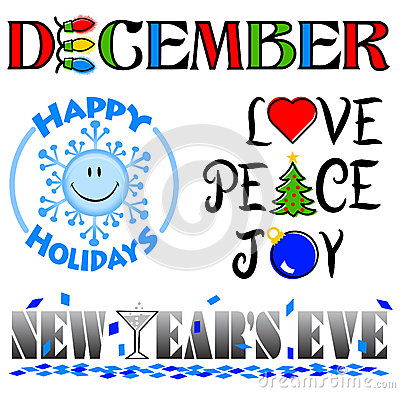     City Council Meeting     	       	        	  			                 City Hall Hours7:00 pm December 15, 2016                                             		Mon.–Thurs. 10 am–2 pm													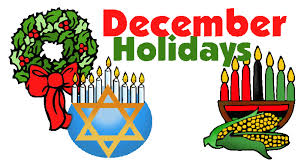 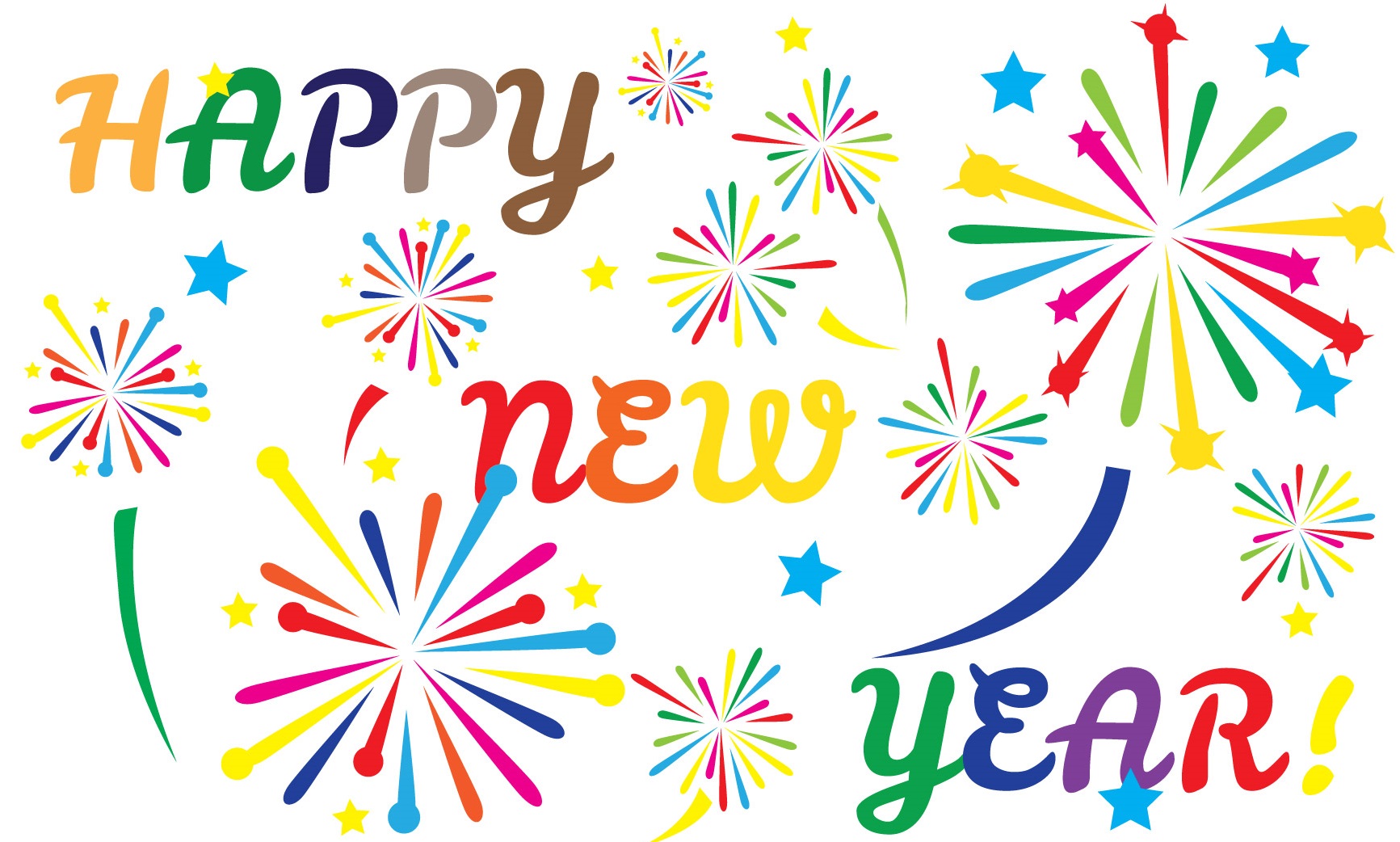 City UpdateCity Hall and the Public Works Department will be CLOSED Monday, December 26, 2016 and Monday, January 2, 2017Congratulations to Mayor Suzie Hibbert and Councilor Brian Lewis for their reelection to city council and also to jeff hensley for his council write in votesthe oath of office will take place at the january 19, 2017 meetingIt has been a very interesting year in the City of Sodaville. Never a dull moment. As usual, water was the top priority. I was able to secure a grant from USDA for $129,475 to rehabilitate all 5 wells. But that did not seem to do much in the way of being able to extract more water from the wells. So the saga continues with the search for a location for a new well to be added to the system. Once again USDA has come through with another grant for $370,000 to purchase, construct and add well #6, so hopefully by the dry season beginning next August, the City will not have to purchase and truck in water again. As a cost savings the City is looking into purchasing an existing private well.As many of you know, the Ford Institute Leadership Cohort decided to build a Sport Court here. After many months the Cohort pulled the plug on the project as they did not think they could succeed. The Mayor and City Council decided to move forward with the project and have succeeded in building the 35’x65’ court, installing the basketball hoop poles, purchasing the fencing, nets and backboards all with a $10,000 grant and other donations. Many thanks go to Councilor Ray Jackman and Councilor Brian Lewis on their efforts to get the Sport Court completed! The only part left to be done, is to purchase and install the tile. Please contact City Hall to make a tax deductible donation!I am looking forward to next year when my hope is that the water shortage will be just a memory with the City never having to declare a water restriction again. I also look forward to seeing people playing on the new Sport Court and having the Citizen Planning Committee along with the Council develop the new Soda Springs Community Center/City Hall and park.Best Wishes for the Holidays and Happy New Year!. Judy Smith, City AdministratorMayor’s Message    Merry Christmas!  It's been a good year!We've gotten things done and more are in the works. Insurance is covering the costs of the new Christmas decorations, hope you enjoy them! I love the pretty lights, and holiday spirit, don't you? Just a reminder, everything we do is either from a grant or an insurance claim finally being paid.We are working on yet another Grant that our innovative City Administrator has found for a new well. How do no more water shortages sound? Our sport court project is still in the works...Wishing you the traditional Merry Christmas and Happy New Year. Take care and see you around!Suzie Hibbert, Mayor         mayorhibbert@gmail.com Public Works Newsletter	Now that the “water restriction” is over the City of Sodaville is working hard to avoid another one this coming summer. Two existing wells have been identified as potential candidates for use by the City to bring in additional water and hopefully provide enough water during the summer months. In the coming months both wells will be tested for flow, draw down rates, recovery and initial water quality. Once these tests are complete a decision will be made regarding their suitability for a municipal well. If the wells are deemed usable, additional water testing required by the State of Oregon will be done. If it is found that both wells are not usable then the City may consider drilling another well in the same area as the two being tested.  Adding a well to the City’s water system is no easy task and will be expensive for a small City like Sodaville. City Administrator Judy Smith has secured a Federal Grant and has Letters of Interest out to other funding agencies to help pay for the addition of another well to the water system. More information on this project will come in the months ahead.The holidays are upon us once again and the Public Works Department would like to wish everyone a happy holiday season.Stan Smith, Public Works DirectorCountry Girl Quilting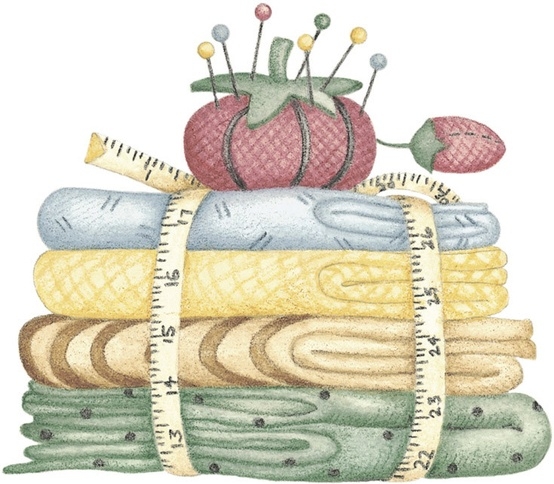 *Long-arm Machine QuiltingCall Sharon Hill and Joleana Altom at 541-401-7936Carries Country Inn Adult Foster Home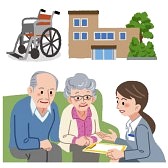 is located at 30785 Washington Street in Sodaville.“A safe, comfortable home where you can keep your dignity, respect and independence.”For information call: 541-570-1430If you have any announcements, information or ads you wish to have published in the newsletter, please call before the 6th of the month and I will be happy to insert them! “The City of Sodaville is an equal opportunity provider and employer.”